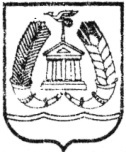 АДМИНИСТРАЦИЯ ГАТЧИНСКОГО МУНИЦИПАЛЬНОГО РАЙОНАЛЕНИНГРАДСКОЙ ОБЛАСТИРАСПОРЯЖЕНИЕОт _____________                                                                                № _____            С учетом положений статей 135, 191 Трудового кодекса Российской Федерации, статьи  22 Федерального закона от 02.03.2007 № 25-ФЗ «О муниципальной службе в Российской Федерации»,  статьи 11 областного закона Ленинградской области от 11.03.2008 № 14-оз «О правовом регулировании муниципальной службы в Ленинградской области», Устава Гатчинского муниципального района, решений совета депутатов Гатчинского муниципального района от 25.09.2009 № 82 «Об утверждении Порядка формирования фонда оплаты труда лиц, замещающих муниципальные должности, фонда оплаты труда муниципальных служащих и фонда оплаты труда работников, замещающих должности, не являющиеся должностями муниципальной службы Гатчинского муниципального района», от 25.12.2009 № 33 «Об утверждении положения «Об оплате труда и порядке его осуществления лиц, замещающих муниципальные должности, муниципальных служащих и работников, замещающих должности не являющиеся должностями муниципальной службы Гатчинского муниципального района», от 20.11.2020 № 96 «О бюджете Гатчинского муниципального района на 2021 год и плановый период 2022 и 2023 годов», распоряжения администрации Гатчинского муниципального района от 13.05.2013 № 17-р «Об утверждении порядка выплаты премии за выполнение особо важных и сложных  заданий муниципальным служащим и работникам, замещающим должности, не отнесенные к должностям муниципальной службы», решения заседания кадрового совета при главе администрации Гатчинского муниципального района № 6 от 24.06.2021, за успешное и добросовестное исполнение должностных обязанностей по итогам работы за июнь 2021 года установить и выплатить премию за выполнение особо важных и сложных заданий муниципальным служащим администрации Гатчинского муниципального района и работникам, замещающим должности, не отнесенные  к должностям муниципальной службы, за период с 01.06.2021 по 30.06.2021, в соответствии с приложением. Глава администрацииГатчинского муниципального района                                            Л.Н. НещадимСвердлова А.А.  Список муниципальных служащих и работников, замещающих должности, не отнесенные к должностям муниципальной службы администрации Гатчинского муниципального района, на выплату премии за выполнение особо важных и сложных заданий за период с 01.06.2021 по 30.06.2021 Об установлении и выплате премии за выполнение особо важных и сложных заданий муниципальным служащим администрации Гатчинского муниципального района и работникам, замещающим должности, не отнесенные к должностям муниципальной службы, за июнь 2021 годаПриложение к распоряжению администрации  Гатчинского  муниципального района  от _______________   № ________№п/пФамилия И.О.ДолжностьРазмер, установленной премии (процент от суммы должностного оклада и ежемесячной надбавки к должностному окладу, в соответствии с присвоенным классным чином)Абаренко Л.И.Заместитель главы администрации Гатчинского муниципального района по строительству и развитию инфраструктуры 20 %Андреева С.П.Главный специалист отдела городского хозяйства комитета жилищно-коммунального хозяйства 20 %Андрейченко В.А.Заместитель председателя комитета по опеке и попечительству20 %Андреева Л.В.Главный специалист отдела по агропромышленному комплексу20 %Антипова Е.А.Начальник архивного отдела20 %Антонова Е.М.	Главный специалист  отдела по выявлению и устройству детей, оставшихся без попечения родителей и граждан, нуждающихся в государственной защите комитета по опеке и попечительству 20 %Ануфриева Н.Е.Главный специалист  отдела по выявлению и устройству детей, оставшихся без попечения родителей и граждан, нуждающихся в государственной защите комитета по опеке и попечительству 20 %Арнаутова Л.В.Начальник отдела по выявлению и устройству детей, оставшихся без попечения родителей и граждан, нуждающихся в государственной защите комитета по опеке и попечительству 20 %Архангельская Т.А.Главный специалист архивного отдела20 %Архаров А.В.Главный специалист Комитета по физической культуре, спорту, туризму и молодежной политике 20 %Астахов А.И.Главный специалист Комитета по физической культуре, спорту, туризму и молодежной политике 20 %Асташина Е.ВГлавный специалист Комитета по делам записи актов гражданского состояния  20 %Андрейчикова С.И.Главный специалист отдела разработки и мониторинга программ Комитета строительства и градостроительного развития территорий75 %Аргунова О.А.Главный специалист сектора по местному самоуправлению отдела по местному самоуправлению и взаимодействию с общественными объединениями Комитета по местному самоуправлению и организационной работе с населением20 %Атаманов О.В.Главный специалист по информационной безопасности 75 %Балуев Д.О.Главный специалист   сектора выдачи разрешений Комитета строительства и градостроительного развития территорий 20 %Баранова Н.А.Начальник сектора выдачи разрешений Комитета строительства и градостроительного развития территорий 20 %Башкирова С.Е.Главный специалист общего отдела75%Беляева Н.А.Гардеробщик Комитета по делам записи актов гражданского состояния 30%Березовская Е.А.Начальник отдела правовой экспертизы Комитета юридического обеспечения 20 %Бичурина С.Р.Главный специалист отдела по организационной работе с населением Комитета по местному самоуправлению и организационной работе с населением20 %Блинникова В.Л. Главный специалист отдела кадров и наград75%Богданова Е.И.Помощник главы 20%Бондина Е.В.Главный специалист отдела по делам несовершеннолетних и защите их прав 20 %Борисовец Н.В.Главный специалист архивного отдела20 %Бурдыкина В.В.Ведущий специалист сектора по обеспечению жилищных и имущественных прав Комитета по опеке и попечительству 20 %Буханцова О.Г.Начальник отдела  по делам несовершеннолетних и защите их прав 20 %Валяева И.А.Ведущий специалист Комитета по делам записи актов гражданского состояния 20 %Ванагелис З.В.Главный специалист отдела градостроительного развития территорий Комитета строительства и градостроительного развития территорий20 %Василенко А.А.Главный специалист Комитета по делам записи актов гражданского состояния20 %Василенко О.М.Начальник отдела учета и отчетности – главный бухгалтер20 %Васильев Г.В.Начальник отдела закупок  20 %Васильева Л.Н.Главный специалист сектора по местному самоуправлению отдела по местному самоуправлению и взаимодействию с общественными объединениями Комитета по местному самоуправлению и организационной работе с населением20 %Васильева Т.А.Главный специалист  отдела по защите прав и законных интересов несовершеннолетних детей и граждан, нуждающихся в государственной защите комитета по опеке и попечительству 75%Вдовина Д.А.Начальник сектора по взаимодействию  со средствами массовой информации  20 %Вдовиченко В.В.Заместитель председателя комитета по району-начальник отдела ТЭК комитета жилищно-коммунального хозяйства   20 %Взнуздаева Е.К.Заместитель начальника отдела учета и отчетности20 %Волкова О.В.Главный специалист Комитета по делам записи актов гражданского состояния20 %Волкова Ю.А.Ведущий специалист общего отдела 75 %Воронков С.В.Главный специалист отдела ИСОГД Комитета строительства и градостроительного развития территорий  20 %Габрусенок О.С.Ведущий специалист отдела кадров и наград75 %Гажа Е.Н.Начальник отдела по экономическому развитию и инвестициям  20 %Герман М.В.Главный специалист – пресс-секретарь  сектора по взаимодействию  со средствами массовой информации  20 %Голева Н.В.Главный специалист  отдела экономического анализа предприятий ЖКХ комитета жилищно-коммунального хозяйства    75 %Голубева И.А.Ведущий специалист отдела по защите прав и законных интересов несовершеннолетних детей и граждан, нуждающихся в государственной защите, комитета по опеке и попечительству администрации Гатчинского муниципального района 20 %Голубева Л.Н.Ведущий специалист по работе с ветеранами отдела по организационной работе с населением Комитета по местному самоуправлению и организационной работе с населением75%Голованов С.И.Первый заместитель главы администрации по жилищно-коммунальному и городскому хозяйству 20 %Гречухин В.Г.Главный специалист отдела ИСОГД Комитета строительства и градостроительного развития территорий  75%Григорьева П.И.Ведущий специалист архивного отдела 20 %Грекова К.З.Ведущий специалист отдела по выявлению и устройству детей, оставшихся без попечения родителей, и граждан, нуждающихся в государственной защите, Комитета по опеке и попечительству 20 %Гущина А.Ю.Ведущий специалист  отдела городского хозяйства  комитета жилищно-коммунального хозяйства    75%Давыдова Е.А.Начальник отдела градостроительного развития территорий  Комитета строительства и градостроительного развития территорий 20 %Давыдовская И.Г.Главный специалист Комитета по физической культуре, спорту, туризму и молодежной политике 20 %Дедкова О.А.Главный специалист отдела ИСОГД Комитета строительства и градостроительного развития территорий19 %Дмитриева Н.В.Главный специалист  отдела по развитию малого, среднего бизнеса и потребительского рынка20 %Дохолян К.М.Главный специалист отдела закупок  20 %Дудина И.И.Главный специалист отдела закупок20 % Евсеева А.О.Ведущий специалист по бронированию сектора по защите государственной тайны и мобилизационной работе75%Евсеева Ю.А.Главный специалист  отдела по защите прав и законных интересов несовершеннолетних детей и граждан, нуждающихся в государственной защите комитета по опеке и попечительству 20 %Ефанова Э.В.Главный специалист отдела по развитию малого, среднего бизнеса и потребительского рынка 20 %Ефремова  Е.А.Главный специалист  отдела по развитию малого, среднего бизнеса и потребительского рынка 20 %Екимов Б.М.Уборщик территорий Комитета по делам записи актов гражданского состояния30%Жданова Е.А.Главный специалист отдела по развитию  малого, среднего бизнеса и потребительского рынка администрации Гатчинского муниципального района 20 %Жданова Н.В.Начальник отдела по защите прав и законных интересов несовершеннолетних детей и граждан, нуждающихся в государственной защите комитета по опеке и попечительству 20 %Жилина Н.А.Главный специалист  отдела экономического анализа предприятий ЖКХ комитета жилищно-коммунального хозяйства    75 %Жиляев Д.А.Главный специалист отдела муниципального контроля18 %Жукова Ю.А.Главный специалист сектора по взаимодействию с общественными объединениями отдела по местному самоуправлению и взаимодействию с общественными объединениями Комитета по местному самоуправлению и организационной работе с населением20 %Журишкин А.А.Начальник отдела информационного обеспечения 20 %Закревская Ю.С.Главный специалист отдела закупок 20 %Закуцкая Л.И.Главный специалист отдела по делам несовершеннолетних и защите их прав 20 %Запреева А.А.Начальник сектора  по взаимодействию с населением города  комитета жилищно-коммунального хозяйства  20 %Иванов А.Е.Главный специалист Комитета по физической культуре, спорту, туризму и молодежной политике 75%Иванова И.В.Главный специалист отдела по делам несовершеннолетних и защите их прав 20 %Иванова Е.А.Главный специалист отдела градостроительного развития территорий Комитета строительства и градостроительного развития территорий 20 %Иготти А.Г.Главный специалист архивного отдела 20%Ильясова Е.В.Начальник отдела по агропромышленному комплексу 20 %Инки Ю.С.Главный специалист сектора по взаимодействию с населением города Комитета жилищно-коммунального хозяйства 75 %Исаева А.С.Начальник отдела муниципального контроля20 %Калинина А.О.Главный специалист сектора городского дизайна Комитета строительства и градостроительного развития территорий75 %Кандыба А.А.Начальник отдела жилищной политики 18  %Караван С.С.Главный специалист  отдела экономического анализа предприятий ЖКХ Комитета жилищно-коммунального хозяйства 20 %Каргина О.А.Главный специалист отдела кадров и наград 20 %Кашпарова С.С.Ведущий специалист общего отдела с 75 %Керцер И.Б.Заместитель председателя по строительству  Комитета строительства и градостроительного развития территорий 20 %Кириченко Л.М.Главный специалист сектора по взаимодействию с общественными объединениями отдела по местному самоуправлению и взаимодействию с общественными объединениями Комитета по местному самоуправлению и организационной работе с населением75%Кириченко С.А.Главный специалист  отдела экономического анализа предприятий ЖКХ комитета жилищно-коммунального хозяйства    75%Ковалева О.А.Главный специалист сектора по местному самоуправлению отдела по местному самоуправлению и взаимодействию с общественными объединениями Комитета по местному самоуправлению и организационной работе с населением20 %Коваленко С.С.Главный специалист общего отдела 75%Колесникова А.Е.Ведущий специалист отдела по делам несовершеннолетних и защите их прав   20 %Конева В.П.Главный специалист отдела муниципального контроля 20 %Коновалов Д.В.Председатель   Комитета строительства и градостроительного развития территорий 20 %Коновалов Н.В.Главный специалист  отдела экономического анализа предприятий ЖКХ  комитета  жилищно-коммунального хозяйства  20 %Короткова Н.А.Главный специалист Комитета по физической культуре, спорту, туризму и молодежной политике20 %Косачева М.Э.Начальник отдела экономического анализа предприятий ЖКХ Комитета жилищно-коммунального хозяйства 20 %Котельникова М.В.Главный специалист  сектора выдачи разрешений  Комитета строительства и градостроительного развития территорий 20 %Котов Н.Н.Начальник сектора по местному самоуправлению отдела по местному самоуправлению и взаимодействию с общественными объединениями Комитета по местному самоуправлению и организационной работе с населением20 %Котова И.В.Начальник отдела ИСОГД Комитета строительства и градостроительного развития территорий20 %Куделя Н.Г.Управляющий делами20 %Кудрявцева О.Б.Главный специалист отдела городского хозяйства комитета жилищно-коммунального хозяйства  75%Кудряшова А.А.Главный специалист отдела городского хозяйства Комитета жилищно–коммунального хозяйства20 %Кузнецова А.А.Главный специалист по транспорту отдела по дорожному хозяйству и транспорту Комитета жилищно-коммунального хозяйства 20 %Кузнецова И.Г.Заместитель председателя Комитета юридического обеспечения 20 %Кузнецов А.А.Главный специалист отдела информационного обеспечения                75%Кузьмин М.С.Главный специалист Комитета по физической культуре, спорту, туризму и молодежной политике администрации Гатчинского муниципального района 20 %Куликова Л.В.Главный специалист Комитета по делам записи актов гражданского состояния20 %Курбанов Р.Н.Ведущий специалист отдела по экономическому развитию и инвестициям 20%Курганова А.А.Главный специалист по энергосбережению отдела по ТЭК Комитета жилищно-коммунального хозяйства 20 %Кухарькова Ю.В.Ведущий специалист   отдела по выявлению и устройству детей, оставшихся без попечения родителей и граждан, нуждающихся в государственной защите комитета по опеке и попечительству 20 %Куцко В.Б.Главный специалист сектора по защите государственной тайны и мобилизационной работе20 %Климова О.В.Главный специалист по охране труда отдела кадров и наград с 01.06.202175%Лазарева В.В.Главный специалист отдела по делам несовершеннолетних и защите их прав20 %Лашкова Н.С.Председатель Комитета по делам записи актов гражданского состояния20 %Лебединская М.Е.Главный специалист Комитета по физической культуре, спорту, туризму и молодежной политике 20 %Левченко О.Н.Главный специалист - ответственный секретарь административной комиссии 20 %Ливандовская А.В.Ведущий специалист  отдела по защите прав и законных интересов несовершеннолетних детей и граждан, нуждающихся в государственной защите комитета по опеке и попечительству 20 %Линчевский В.Е.Главный специалист отдела информационного обеспечения 75%Лисицына И.А.Начальник сектора по обеспечению жилищных и имущественных прав 20 %Лифанова Л.И.Главный специалист отдела учета и отчетности 20 %Ломакин А.В.Главный специалист отдела по ТЭК Комитета жилищно-коммунального хозяйства администрации 75%Любушкина И.Е.Главный специалист архивного отдела 20%Любушкина К.А.Главный специалист Комитета по делам записи актов гражданского состояния 20%Ляшева Н.А.Ведущий специалист  отдела городского хозяйства  комитета жилищно-коммунального хозяйства    75%Макарова Н.Н.Ведущий специалист отдела    жилищной политики 75%Макарова С.В.Главный специалист отдела по агропромышленному комплексу 20 %Манойлова А.А.Главный специалист отдела муниципального контроля 20 %Манылова И.С.Главный специалист отдела учета и отчетности  20 %Мартьянов Ю.В.Начальник сектора по защите государственной тайны и мобилизационной работе20 %Марченко С.В.Ведущий специалист отдела муниципального контроля20 %Материков Т.Ф.Заместитель главы администрации по вопросам безопасности 20 %Медведева Н.С.Заместитель председателя по градостроительному развитию территорий Комитета строительства и градостроительного развития территорий 20 %Михайлова А.А.Главный специалист отдела жилищной политики 20 %Михайлова М.А.Главный специалист отдела ИСОГД Комитета строительства и градостроительного развития территорий20 %Михайлова О.В.Главный специалист отдела градостроительного развития территорий Комитета строительства и градостроительного развития территорий20%Михайлова А.А.Главный специалист отдела кадров и наград 20%Мостовая О.П.Главный специалист общего отдела20 %Моторина Ю.С.Главный специалист общего отдела 75%Молодцова Е.А.Главный специалист отдела учета и отчетности20 %Морозова О.А.Главный специалист отдела  по экономическому развитию и инвестициям 20 %Муханова Н.С.Главный специалист сектора по взаимодействию с общественными объединениями отдела по местному самоуправлению и взаимодействию с общественными объединениями Комитета по местному самоуправлению и организационной работе с населением20 %Мыльникова Э.А.Главный специалист  отдела информационного обеспечения 75%Мясникова О.П.Заместитель главы администрации по местному самоуправлению и внутренней политике  20 %Набиева Э.Т.Главный специалист отдела    жилищной политики 20 %Нагина О.Н.Главный специалист отдела по экономическому развитию и инвестициям  20%Наполова А.А.Главный специалист отдела правовой экспертизы Комитета юридического обеспечения 20 %Никитенко С.С.Ведущий специалист отдела по развитию малого, среднего бизнеса и потребительского рынка 20 %Никулина Д.И.Начальник сектора по взаимодействию с общественными объединениями отдела по местному самоуправлению и взаимодействию с общественными объединениями Комитета по местному самоуправлению и организационной работе с населением20 %Новикова В.Ю.Главный специалист отдела по агропромышленному комплексу 20 %Новикова Н.С.Главный специалист архивного отдела20 %Норкин В.А. Заместитель главы администрации  по экономике 20 %Носков И.В. Заместитель главы администрации по финансовой политике 20 %Никифорова Е.А.Ведущий специалист отдела учета и отчетности20 %Овсиевский Ю.В.Ведущий специалист отдела экономического анализа предприятий ЖКХ Комитета жилищно-коммунального хозяйства 20%Осипян Н.Л.Главный специалист  отдела по защите прав и законных интересов несовершеннолетних детей и граждан, нуждающихся в государственной защите комитета по опеке и попечительству 20%Остапчук А.С.Ведущий специалист отдела муниципального контроля 20%Павлов И.В.Председатель Комитета по местному самоуправлению и организационной работе с населением с 15.06.202120%Панасюк А.Д.Ведущий специалист сектора городского дизайна Комитета строительства и градостроительного развития территорий20 %Попадюк Г.В.Главный специалист отдела разработки и мониторинга программ Комитета строительства и градостроительного развития территорий75 %Парикова А.В. Начальник общего отдела 20 %Пашенцева О.П.Главный специалист  отдела по выявлению и устройству детей, оставшихся без попечения родителей и граждан, нуждающихся в государственной защите комитета по опеке и попечительству 20 %Пименов С.Н.Председатель комитета по физической культуре, спорту, туризму и молодежной политике 20 %Плехова Н.С.Ведущий специалист  отдела   жилищной политики 20 %Погосян  Т.Р.Заместитель начальника отдела закупок20 %Полуэктова И.Р.Заместитель председателя Комитета по физической культуре, спорту, туризму и молодежной политике 20 %Потапова И.В.Главный специалист отдела по дорожному хозяйству и транспорту Комитета жилищно-коммунального хозяйства75 %Постникова Т.А.Главный специалист отдела градостроительного развития территорий Комитета строительства и градостроительного развития территорий 20 %Путинцева Т.Н.Главный специалист Комитета по делам записи актов гражданского состояния20 %Пчелина Л.Р.Ведущий специалист отдела по организационной работе с населением Комитета по местному самоуправлению и организационной работе с населением20%Ржавитина И.Б.Ведущий специалист отдела учета и отчетности75%Рогован О.Н.Главный специалист отдела градостроительного развития территорий   Комитета строительства и градостроительного развития территорий 20 %Романова М.А.Главный специалист по охране труда отдела кадров  и наград75%Рослан И.И.Начальник  отдела по дорожному хозяйству и транспорту жилищно-коммунального хозяйства    20 %Рудоман Н.А.Главный специалист отдела    жилищной политики 20 %Рудченко Н.А.Начальник отдела по развитию малого, среднего бизнеса и потребительского рынка  20 %Рудь Н.В.Главный специалист Комитета по физической культуре, спорту, туризму и молодежной политике администрации 20 %Рымарчук А.А.Заместитель начальника отдела информационного обеспечения 20 %Сазонова Е.С.Начальник  отдела городского хозяйства  комитета жилищно-коммунального хозяйства    20 %Салатина О.Ю.Главный специалист отдела учета и отчетности 20 %Сафонова Е.А.Гардеробщик Комитета по делам записи актов гражданского состояния с 15.03.2021 (на период больничного Беляевой Н.А.)30 %Свердлова А.А.Главный специалист отдела кадров и наград  20 %Светлова Л.А.Председатель Комитета юридического обеспечения 20 %Севрюгин Ю.А.Главный специалист отдела по ТЭК Комитета жилищно-коммунального хозяйства 20%Семенова В.А.Главный специалист сектора по обеспечению жилищных и имущественных прав Комитета по опеке и попечительству 20 %Серебрякова В.И.Ведущий специалист отдела по ТЭК Комитета жилищно-коммунального хозяйства 75%Середенко Т.А.Главный специалист по энергосбережению отдела по ТЭК Комитета жилищно-коммунального хозяйства с 21.06.202120 %Синицына З.А.Главный специалист отдела по защите прав и законных интересов несовершеннолетних детей и граждан, нуждающихся в государственной защите, Комитета по опеке и попечительству 75%Смальцер С.В.Ведущий специалист отдела по выявлению и устройству детей, оставшихся без попечения родителей и граждан, нуждающихся в государственной защите Комитета по опеке и попечительству20 %Смехович С.Г.Ведущий специалист Комитета по делам записи актов гражданского состояния20 %Соколова А.В.Начальник отдела по организационной работе с населением Комитета по местному самоуправлению и организационной работе с населением20 %Соколовская Ю.С.Заместитель начальника отдела по экономическому развитию и инвестициям   20 %Солоп Н.В.Главный специалист отдела городского хозяйства Комитета жилищно-коммунального хозяйства20 %Сомова М.В.Начальник сектора судебного обеспечения Комитета юридического обеспечения20 %Супренок А.А.Председатель комитета жилищно-коммунального хозяйства  20 %Степанова Ю.А.Начальник отдела кадров и наград 20 %Терехина О.В.Заместитель председателя комитета по городу Комитета жилищно-коммунального хозяйства 20 %Тептина М.С.Ведущий специалист отдела по экономическому развитию и инвестициям с 07.06.202175 %Тимофеева С.А.Главный специалист отдела по развитию  малого, среднего бизнеса и потребительского рынка 20 %Титова Е.В.Главный специалист отдела по организационной работе с населением Комитета по местному самоуправлению и организационной работе с населением75 %Тимофеева В.П. Ведущий специалист отдела закупок 75 %Томышева Е.АГлавный специалист отдела по защите прав и законных интересов несовершеннолетних детей и граждан, нуждающихся в государственной защите, комитета по опеке и попечительству 20 %Трофимова А.А.Главный специалист общего отдела  20 %Трофимова Л.Е.Главный специалист отдела учета и отчетности 20 %Турманова М.В.Главный специалист  сектора  по взаимодействию с населением города  комитета жилищно-коммунального хозяйства  75 %Туркина А.В.Главный специалист отдела градостроительного развития территорий Комитета строительства и градостроительного развития территорий20 %Тюрина Т.А.Главный специалист сектора судебного обеспечения Комитета юридического обеспечения 75%Унятицкая В.В.Главный специалист отдела правовой экспертизы Комитета юридического обеспечения 20 %Фарыкина А.В.Главный специалист отдела правовой экспертизы Комитета юридического обеспечения20 %Федоров Н.И.Главный специалист   отдела городского хозяйства  комитета жилищно-коммунального хозяйства    20 %Федорова А.В. Председатель комитета по опеке и попечительству 10 %Фель Е.В.Главный специалист сектора по местному самоуправлению отдела по местному самоуправлению и взаимодействию с общественными объединениями Комитета по местному самоуправлению и организационной работе с населением20%Фоничева М.В.Главный специалист Комитета по физической культуре, спорту, туризму и молодежной политике 20 %Хохлова Е.А.Ведущий специалист  отдела по защите прав и законных интересов несовершеннолетних детей и граждан, нуждающихся в государственной защите, комитета по опеке и попечительству администрации Гатчинского муниципального района         20 %Храмова В.Г.Главный специалист по ведению учета и отчетности Комитета по делам записи актов гражданского состояния20 %Хромова С.В.Ведущий специалист отдела по делам несовершеннолетних и защите их прав 20 %Царабаева А.Н.Ведущий специалист Комитета по делам записи актов гражданского состояния с 15.06.202120 % Чуева Е.В.Главный специалист отдела ИСОГД Комитета строительства и градостроительного развития территорий  20 %Шкатов А.А.Главный специалист отдела по ТЭК Комитета жилищно-коммунального хозяйства 75%Шкляревская Е.С.Главный специалист отдела градостроительного развития территорий   Комитета строительства и градостроительного развития территорий 20 %Шпигунова М.А.Начальник отдела по местному самоуправлению и взаимодействию с общественными объединениями Комитета по местному самоуправлению и организационной работе с населением20 %Штрунова Т.А.Заместитель начальника отдела по делам несовершеннолетних и защите их прав 20 %Юренкова Т.С. Главный специалист  отдела по выявлению и устройству детей, оставшихся без попечения родителей и граждан, нуждающихся в государственной защите комитета по опеке и попечительству 20 %Якубова Д.В.Заместитель председателя Комитета по делам записи актов гражданского состояния20 %Яныкина Ю.В.Главный специалист отдела по дорожному хозяйству и транспорту Комитета жилищно-коммунального хозяйства 20 %Ярцева О.Б.Начальник отдела разработки и мониторинга программ Комитета строительства и градостроительного развития территорий75%Яскович В.С. Главный специалист отдела учета и отчетности 75%